ΣΑΒΒΑΤΟ, 25/0506:45		ΜΑΖΙ ΤΟ ΣΑΒΒΑΤΟΚΥΡΙΑΚΟ Ενημερωτική εκπομπή με τον Γιάννη Σκάλκο και την Ευριδίκη Χάντζιου10:00		ΠΑΜΕ ΑΛΛΙΩΣΕνημερωτική εκπομπή με τον Τάκη Σαράντη12:00		ΕΙΔΗΣΕΙΣ – ΑΘΛΗΤΙΚΑ – ΚΑΙΡΟΣ12:30		ΕΠΤΑΕκπομπή πολιτικής ανασκόπησης με τη Βάλια Πετούρη13:30		ΕΠΙΧΕΙΡΗΜΑΤΑ (Νέα Εκπ.)Εκπομπή για την επιχειρηματικότητα 	με τον Χρήστο Παγώνη14:30		ΟΠΤΙΚΗ ΓΩΝΙΑ «Από δω και πέρα»Σειρά ντοκιμαντέρ, όπου αποτυπώνονται οι τάσεις στην τέχνη της φωτογραφίας στην Ελλάδα και το εξωτερικό μέσα από τα μάτια των φωτογράφων15:00		ΕΙΔΗΣΕΙΣ – ΑΘΛΗΤΙΚΑ – ΚΑΙΡΟΣ16:00		ΠΟΛΙΤΕΣ ΤΗΣ ΕΥΡΩΠΗΣ «Ατίθασες γιαγιάδες, ανήσυχα εγγόνια» (Νέα Εκπ.)Ενημερωτική εκπομπή με τον Κώστα Αργυρό17:00		ΣΑΝ ΣΗΜΕΡΑ ΤΟ 20Ο ΑΙΩΝΑ17:15		ΕΛΛΗΝΙΚΗ ΤΑΙΝΙΑ «Η κυρία Δήμαρχος»Κωμωδία, Έτος παραγωγής: 1960«Η Ασπασία Ζορμπαλά και ο Ανάργυρος Προκόπης, δύο ταβερνιάρηδες που κάθε άλλο παρά φιλικές σχέσεις έχουν αποφασίζουν να βάλουν υποψηφιότητα για τη θέση του δημάρχου. Ο έρωτας όμως που γεννιέται ανάμεσα στα παιδιά τους θα φέρει τα πάνω-κάτω, καθώς οι δύο νέοι σκαρφίζονται τα πάντα για να μονιάσουν οι γονείς τους.»Σκηνοθεσία: ΡΟΒΗΡΟΣ ΜΑΝΘΟΥΛΗΣ, Μουσική: ΜΑΝΟΣ ΧΑΤΖΗΔΑΚΙΣ, ΑΡΓΥΡΗΣ ΚΟΥΝΑΔΗΣ, Σενάριο: ΠΑΠΑΜΙΧΑΛΗΣ ΒΙΩΝ, ΜΑΤΣΑΣ ΝΕΣΤΟΡΑΣΠαίζουν:ΒΑΣΙΛΕΙΑΔΟΥ ΓΕΩΡΓΙΑ, ΑΥΛΩΝΙΤΗΣ ΒΑΣΙΛΗΣ, ΚΟΥΡΚΟΥΛΟΣ ΝΙΚΟΣ, ΣΤΡΑΤΗΓΟΥ ΑΛΕΚΑ, ΑΓΑΓΙΩΤΟΥ ΚΟΥΛΑ, ΦΕΡΜΑΣ ΝΙΚΟΣ, ΤΖΙΜΟΥΛΗ ΑΘΗΝΑ, ΜΙΧΑΗΛΙΔΟΥ ΑΘΗΝΑ, ΤΣΙΡΚΑΣ ΜΙΛΤΟΣ18:30		Η ΖΩΗ ΕΙΝΑΙ ΣΤΙΓΜΕΣ (Ε) «Ανδρέας Κατσιγιάννης»Με τον Ανδρέα Ροδίτη19:30 		ΕΛΛΗΝΙΚΗ ΤΑΙΝΙΑ «Λαός και Κολωνάκι»«Ένας ιδιοκτήτης γαλακτοπωλείου στο Κολωνάκι, ο Κώστας, είναι ερωτευμένος τρελά με μια όμορφη και τροφαντή αριστοκράτισσα, την Ντέντη, η οποία όμως τον αντιμετωπίζει σαν παρακατιανό. Ο Κώστας είναι επίσης μανιώδης παίκτης του ΠΡΟ-ΠΟ, και κάποια μέρα η τύχη του χαμογελάει για τα καλά, κάνοντάς τον πλούσιο. Από τότε αρχίζει τα σούρτα-φέρτα, μπλέκεται με την καλή κοινωνία, γεύεται τη μεγάλη ζωή, για να ανακαλύψει τελικά ότι η κοπέλα που τον αγαπά, η μόνη άλλωστε που του αξίζει, βρισκόταν πάντα δίπλα του, αλλά εκείνος δεν της έδινε προσοχή.» Παίζουν: Κώστας Χατζηχρήστος, Κάκια Αναλυτή, Ρίκα Διαλυνά, Κώστας Κακκαβάς, Ξένια Καλογεροπούλου, Σταύρος Ξενίδης, Άγγελος Μαυρόπουλος, Νίτσα Τσαγανέα, Εύη Μαράντη, Κώστας Φυσσούν, Λευκή Παπαζαφειροπούλου, Πέτρος Πανταζής, Βαγγέλης Σάκαινας, Γιάννης Ιωαννίδης, Νικόλαος Πουλόπουλος, Αντώνης Σαβιολάκης, Γεράσιμος Μαλιώρης, Στράτος Ζάμος, Τάκης Βαλαβάνης, Δέσποινα Γουναροπούλου, Γιάννης Σύλβας, Κάρλο Στόππα κ.ά.Σενάριο: Γιάννης Δαλιανίδης, Διεύθυνση φωτογραφίας: Τζιοβάνι Βαριάνο, Κώστας Θεοδωρίδης, Μουσική: Μανώλης Χιώτης, Τραγούδι: Μαίρη Λίντα, Μανώλης Χιώτης, Σκηνοθεσία: Γιάννης Δαλιανίδης, Έτος παραγ.: 195921:00		ΚΕΝΤΡΙΚΟ ΔΕΛΤΙΟ ΕΙΔΗΣΕΩΝ – ΑΘΛΗΤΙΚΑ – ΚΑΙΡΟΣΜε την Αντριάνα Παρασκευοπούλου22:00		ΣΤΑ ΤΡΑΓΟΥΔΙΑ ΛΕΜΕ ΝΑΙ «Αφιέρωμα στο ζεϊμπέκικο» (Νέα εκπ.)Μουσική εκπομπή με τη Ναταλία Δραγούμη και τον Μιχάλη Μαρίνο01:00		ΕΛΛΗΝΙΚΗ ΤΑΙΝΙΑ «Η κυρία Δήμαρχος»Κωμωδία, Έτος παραγωγής: 196002:15		SELFIE «Σπέτσες»Πρωτότυπο, νεανικό ταξιδιωτικό τηλεπαιχνίδι----------------------------------------------------------------------------------------------------------------03:00		ΠΟΛΙΤΕΣ ΤΗΣ ΕΥΡΩΠΗΣ «Ατίθασες γιαγιάδες, ανήσυχα εγγόνια» (Νέα Εκπ.)Ενημερωτική εκπομπή με τον Κώστα Αργυρό04:00		Η ΖΩΗ ΕΙΝΑΙ ΣΤΙΓΜΕΣ (Ε) «Ανδρέας Κατσιγιάννης»05:00		ΕΠΙΧΕΙΡΗΜΑΤΑ (Νέα Εκπ.)06:00		ΕΛΛΗΝΙΚΗ ΤΑΙΝΙΑ «Λαός και Κολωνάκι»07:45		ΣΑΝ ΣΗΜΕΡΑ ΤΟΝ 20Ο ΑΙΩΝΑΚΥΡΙΑΚΗ, 26/0508:00		ΘΕΙΑ ΛΕΙΤΟΥΡΓΙΑαπό τον Καθεδρικό Ιερό Ναό Αθηνών10:30		ΦΩΤΕΙΝΑ ΜΟΝΟΠΑΤΙΑ (E) «Άγιον Όρος - Κιβωτός της Ορθοδοξίας»11:30		ΧΩΡΙΣ ΕΡΩΤΗΣΗ (E) «Συνάντηση με τον Γιώργο Βέη»12:00		ΕΙΔΗΣΕΙΣ – ΑΘΛΗΤΙΚΑ – ΚΑΙΡΟΣ13:00		ΟΙ ΕΚΛΟΓΕΣ ΣΤΗΝ ΕΡΤ15:00		ΕΙΔΗΣΕΙΣ – ΑΘΛΗΤΙΚΑ – ΚΑΙΡΟΣΜε τη Μαριάννα Πετράκη16:00		ΕΛΛΗΝΙΚΗ ΤΑΙΝΙΑ «Η σωφερίνα»«Η Μαίρη ζει ευτυχισμένη με τον άντρα της Νίκο, ως την ημέρα που δανείζει το καινούργιο της αυτοκίνητο στη στενή της φίλη, Λιλή. Η Λιλή χρειάζεται το αυτοκίνητο για να πάει να δει τη γιαγιά της που είναι άρρωστη. Στην πραγματικότητα, η Λιλή, που είναι παντρεμένη με τον ζηλιάρη Μιχαλάκη, θέλει να συναντήσει το καινούργιο της φλερτ, τον Πάκη. Πηγαίνοντας να τον συναντήσει, παθαίνει ένα ατύχημα. Και από τη στιγμή αυτή… αρχίζουν τα ευτράπελα»Κινηματογραφική μεταφορά από τον Αλέκο Σακελλάριο του θεατρικού έργου «Το πρώτο ψέμα» του Γεωργίου Ρούσσου, Έτος παραγωγής: 1964Παίζουν: Αλίκη Βουγιουκλάκη, Αλέκος Αλεξανδράκης, Μάρω Κοντού, Γιώργος Πάντζας, Γιώργος Κωνσταντίνου, Διονύσης Παπαγιαννόπουλος, Βασίλης Αυλωνίτης, Καίτη Λαμπροπούλου, Άλκης Γιαννακάς, Τζόλυ Γαρμπή, Κλεό Σκουλούδη, Τάσος Γιαννόπουλος, Κώστας Χατζηχρήστος, Θόδωρος Κατσαδράμης, Κώστας Παπαχρήστος, Βαγγέλης Καζάν, Γιώργος Βελέντζας, Θόδωρος Κεφαλόπουλος, Μαίρη Σχοιναράκη, Κία Μπόζου, Κλέαρχος Καραγιώργης, Ηλίας ΚουρίστηςΣενάριο: Γεώργιος Ρούσσος, Μουσική: Γεράσιμος Λαβράνος, Φωτογραφία: Αριστείδης Καρύδης-Φουκς, Σκηνοθεσία: Αλέκος Σακελλάριος17:45		ΟΙ ΕΚΛΟΓΕΣ ΣΤΗΝ ΕΡΤΕκλογικός μαραθώνιος μέχρι τις πρώτες πρωινές ώρες02:00		ΟΙ ΕΚΛΟΓΕΣ ΣΤΗΝ ΕΡΤΑνάγνωση αποτελεσμάτωνΔΕΥΤΕΡΑ, 27/05 05:50		ΠΡΩΙΝΗ ΒΑΡΔΙΑΕνημερωτική εκπομπή με τον Μάνο Νιφλή και τον Κώστα Αλατζά09:50		ΑΠΕΥΘΕΙΑΣΕνημερωτική εκπομπή με τους Μάριον Μιχελιδάκη, Κώστα Λασκαράτο και Νίκο Μερτζάνη12:00		ΕΙΔΗΣΕΙΣ – ΑΘΛΗΤΙΚΑ – ΚΑΙΡΟΣ13:00		ΓΙΑ ΤΗΝ ΕΛΛΑΔΑΕνημερωτική εκπομπή με τον Σπύρο Χαριτάτο14:30		ΩΡΑ ΕΛΛΑΔΑΣΕνημερωτική εκπομπή με τον Νίκο Αγγελίδη15:00		ΕΙΔΗΣΕΙΣ – ΑΘΛΗΤΙΚΑ – ΚΑΙΡΟΣΜε τη Σταυρούλα Χριστοφιλέα15:55		ΑΛΛΗ ΔΙΑΣΤΑΣΗΕνημερωτική εκπομπή18:00		ΕΙΔΗΣΕΙΣ – ΑΘΛΗΤΙΚΑ – ΚΑΙΡΟΣΜε τη Βασιλική ΧαϊνάΚαι Δελτίο στη Νοηματική18:15		Ο ΚΑΙΡΟΣ ΣΤΗΝ ΩΡΑ ΤΟΥ18:30		ΣΑΝ ΣΗΜΕΡΑ ΤΟΝ 20Ο ΑΙΩΝΑ (Ε)18:45		ΜΠΡΟΣΤΑ ΣΤΑ ΓΕΓΟΝΟΤΑΕνημερωτική εκπομπή με τον Νίκο Μερτζάνη20:50		ΚΕΝΤΡΙΚΟ ΔΕΛΤΙΟ ΕΙΔΗΣΕΩΝ – ΑΘΛΗΤΙΚΑ – ΚΑΙΡΟΣΜε τη Δώρα Αναγνωστοπούλου22:00		ΣΑΝ ΜΑΓΕΜΕΝΟΙ «Γελώντας άγρια», του Κρίστοφερ Ντουράνγκ (Νέα Εκπ.)Εκπομπή για το θέατρο με τον Γιώργο Δαράκη22:30		ΤΟ ΘΕΑΤΡΟ ΤΗΣ ΔΕΥΤΕΡΑΣ «Πόθοι κάτω απ' τις Λεύκες», του Ευγένιου Ο' Νιλ«Η υπόθεση διαδραματίζεται στο αγρόκτημα των Κάμποτ, στο οποίο ζει ο αυταρχικός πατέρας της οικογένειας Εφραίμ με τους τρεις γιους του. Οι δύο μεγαλύτεροι γιοι αποφασίζουν να αναζητήσουν την τύχη τους στην Καλιφόρνια. Ο πατέρας παντρεύεται την Άμπι, μια πολύ νεότερή του γυναίκα. Η σχέση της με τον μικρότερο γιο Ίμπεν είναι θυελλώδης, οι αρχικές τους αντιπαραθέσεις εξελίσσονται σε ερωτικό πάθος και το παιδί που φέρνει η Άμπι στον κόσμο είναι καρπός της παράνομης σχέσης τους. Η γιορτή που γίνεται στο σπίτι των Κάμποτ για τη γέννηση του νεότερου παιδιού της οικογένειας, θα σηματοδοτήσει την τραγική κατάληξη της ιστορίας.»Σκηνοθεσία: Σταμάτης Χονδρογιάννης, Σκηνικά: Τάσος Ζωγράφος, Χορογραφία: Ισίδωρος ΣιδέρηςΠαίζουν: Διονύσης Ξανθός, Τίτος Βανδής, Έφη Μουρίκη, Νίκος Παπαδόπουλος, Βασίλης Κεχαγιάς 00:15		ΠΕΡΙΦΕΡΕΙΑ (ΕΙΔΗΣΕΙΣ ΤΗΣ ΠΕΡΙΦΕΡΕΙΑΣ ΑΠΟ ΤΗΝ ΕΡΤ3)Με τη Νίκη Χατζηδημητρίου00:30		ΟΠΤΙΚΗ ΓΩΝΙΑ (E) «Το δεντρόσπιτο» (The treehouse)Σειρά ντοκιμαντέρ, όπου αποτυπώνονται οι τάσεις στην τέχνη της φωτογραφίας στην Ελλάδα και το εξωτερικό μέσα από τα μάτια των φωτογράφων01:00		ΑΡΧΑΙΩΝ ΔΡΑΜΑ  (E) «Βάκχες του Ευριπίδη - Σωτήρης Χατζάκης»02:00		ΤΕΤΡΑΔΙΑ, ΘΑΝΑΣΗΣ ΛΑΛΑΣ «Κέβιν Κόστνερ» (Νέα Εκπ.)Σειρά εκπομπών, όπου καταγράφονται συναντήσεις με σημαντικές προσωπικότητες απ’ όλο τον κόσμο 02:30		ΩΡΑ ΕΛΛΑΔΑΣ (Επανάληψη ημέρας)03:00		ΜΕ ΤΟ ΤΡΙΑ (ΑΠΟΓΕΥΜΑΤΙΝΟ ΜΑΓΚΑΖΙΝΟ ΕΡΤ3) (Μ - 17:00-18:00)Με την Έλσα Ποιμενίδου04:00		ΓΡΑΦΗ ΚΑΘΑΡΗ «Η μεταμόρφωση των υλικών» (Νέα εκπομπή)Σειρά ντοκιμαντέρ για τον σύγχρονο ελληνικό πολιτισμό, όπως αυτός έχει διαμορφωθεί μέσα από τη μουσική, τον κινηματογράφο, το θέατρο, το μυθιστόρημα - διήγημα και τη ζωγραφική-----------------------------------------------------------------------------------------------------------------05:00		ΣΑΝ ΜΑΓΕΜΕΝΟΙ «Γελώντας άγρια», του Κρίστοφερ Ντουράνγκ (Νέα Εκπ.)05:30		ΣΑΝ ΣΗΜΕΡΑ ΤΟΝ 20Ο ΑΙΩΝΑ ΤΡΙΤΗ, 28/0505:50		ΠΡΩΙΝΗ ΒΑΡΔΙΑΕνημερωτική εκπομπή με τον Μάνο Νιφλή και τον Κώστα Αλατζά09:50		ΑΠΕΥΘΕΙΑΣΕνημερωτική εκπομπή με τους Μάριον Μιχελιδάκη, Κώστα Λασκαράτο και Νίκο Μερτζάνη12:00		ΕΙΔΗΣΕΙΣ – ΑΘΛΗΤΙΚΑ – ΚΑΙΡΟΣ13:00		ΓΙΑ ΤΗΝ ΕΛΛΑΔΑ ...Ενημερωτική εκπομπή με τον Σπύρο Χαριτάτο14:30		ΩΡΑ ΕΛΛΑΔΑΣΕνημερωτική εκπομπή με τον Νίκο Αγγελίδη15:00		ΕΙΔΗΣΕΙΣ – ΑΘΛΗΤΙΚΑ – ΚΑΙΡΟΣΜε τη Σταυρούλα Χριστοφιλέα15:55		ΑΛΛΗ ΔΙΑΣΤΑΣΗΕνημερωτική εκπομπή18:00		ΕΙΔΗΣΕΙΣ – ΑΘΛΗΤΙΚΑ – ΚΑΙΡΟΣΜε τη Βασιλική ΧαϊνάΚαι Δελτίο στη Νοηματική18:15		Ο ΚΑΙΡΟΣ ΣΤΗΝ ΩΡΑ ΤΟΥ18:30		ΣΑΝ ΣΗΜΕΡΑ ΤΟΝ 20Ο ΑΙΩΝΑ (Ε)18:45		ΜΠΡΟΣΤΑ ΣΤΑ ΓΕΓΟΝΟΤΑΕνημερωτική εκπομπή με τον Νίκο Μερτζάνη20:50		ΚΕΝΤΡΙΚΟ ΔΕΛΤΙΟ ΕΙΔΗΣΕΩΝ – ΑΘΛΗΤΙΚΑ – ΚΑΙΡΟΣΜε τη Δώρα Αναγνωστοπούλου22:00		ART WEEK «Ευανθία Ρεμπούτσικα - Σωκράτης Σινόπουλος» (Νέα εκπ.)Πολιτιστική ενημερωτική εκπομπή με τη Λένα Αρώνη23:00		ΕΛΛΗΝΙΚΗ ΤΑΙΝΙΑ «Εφοπλιστής με το ζόρι»Κωμωδία, παραγωγής 1971. «O Mανώλης θεωρείται το πρώτο “καμάκι” στην Aθήνα. Μια μέρα, στο Σύνταγμα, ετοιμάζεται να «ρίξει» την αεροσυνοδό Nταίζη παριστάνοντας τον εφοπλιστή. Ένας πραγματικός εφοπλιστής, ο Mανώλης Kαρνέζης, παρακολουθεί τις κινήσεις του και εντυπωσιάζεται από τον τρόπο με τον οποίο o Mανώλης φλερτάρει τις γυναίκες. Kι επειδή του αρέσουν και οι φάρσες, αποφασίζει να δανείσει στον Mανώλη το όνομα, το αυτοκίνητο και την έπαυλή του, με πολλές διασκεδαστικές εξελίξεις.»Παίζουν: Φρόσω Κοκκόλα, Νινή Τζανέτ, Μπάμπης Ανθόπουλος, Μανώλης Δεστούνης, Μαίρη Κυβέλου, Δημήτρης Νικολαΐδης, Δημήτρης Ζακυνθινός, Αλέκος ΤζανετάκοςΠαραγωγή: ΙΩΑΝΝΙΔΗΣ ΦΙΛΜ, Σκηνοθεσία: ΠΑΠΑΚΩΣΤΑΣ ΓΙΩΡΓΟΣ 00:15		ΠΕΡΙΦΕΡΕΙΑ (ΕΙΔΗΣΕΙΣ ΤΗΣ ΠΕΡΙΦΕΡΕΙΑΣ ΑΠΟ ΤΗΝ ΕΡΤ3)Με τη Νίκη Χατζηδημητρίου00:30		ΟΠΤΙΚΗ ΓΩΝΙΑ (E) «Φωτοντοκουμέντο»Σειρά ντοκιμαντέρ, όπου αποτυπώνονται οι τάσεις στην τέχνη της φωτογραφίας στην Ελλάδα και το εξωτερικό μέσα από τα μάτια των φωτογράφων01:00		ΑΠΟ ΑΓΚΑΘΙ ΡΟΔΟ € «Odyssea»Παρουσίαση: Γιώργος Πυρπασόπουλος01:45		Ο ΑΛΤΗΣ ΚΑΙ Ο ΠΕΠΟΝΟΚΗΠΟΣ - μικροΦΙΛΜ  (E)02:00		ΕΛΕΝΗ ΣΚΟΥΡΑ - Η ΠΡΩΤΗ ΕΛΛΗΝΙΔΑ ΒΟΥΛΕΥΤΗΣ (ΕΡΤ ΑΡΧΕΙΟ) (E)1953 - Ψήφιση απ' τη Βουλή Νόμου για την παροχή πολιτικών δικαιωμάτων στις Ελληνίδες – Αφιέρωμα02:30		ΩΡΑ ΕΛΛΑΔΑΣ (Επανάληψη ημέρας)03:00		ΜΕ ΤΟ ΤΡΙΑ (ΑΠΟΓΕΥΜΑΤΙΝΟ ΜΑΓΚΑΖΙΝΟ ΕΡΤ3) (Μ - 17:00-18:00)Με την Έλσα Ποιμενίδου-----------------------------------------------------------------------------------------------------------------04:00		ΕΛΛΗΝΙΚΗ ΤΑΙΝΙΑ «Εφοπλιστής με το ζόρι»05:15		Ο ΑΛΤΗΣ ΚΑΙ Ο ΠΕΠΟΝΟΚΗΠΟΣ - μικροΦΙΛΜ  (E)05:30		ΣΑΝ ΣΗΜΕΡΑ ΤΟΝ 20Ο ΑΙΩΝΑ ΤΕΤΑΡΤΗ, 29/05 05:50		ΠΡΩΙΝΗ ΒΑΡΔΙΑΕνημερωτική εκπομπή με τον Μάνο Νιφλή και τον Κώστα Αλατζά09:50		ΑΠΕΥΘΕΙΑΣΕνημερωτική εκπομπή με τους Μάριον Μιχελιδάκη, Κώστα Λασκαράτο και Νίκο Μερτζάνη12:00		ΕΙΔΗΣΕΙΣ – ΑΘΛΗΤΙΚΑ – ΚΑΙΡΟΣ13:00		ΓΙΑ ΤΗΝ ΕΛΛΑΔΑ ...Ενημερωτική εκπομπή με τον Σπύρο Χαριτάτο14:30		ΩΡΑ ΕΛΛΑΔΑΣΕνημερωτική εκπομπή με τον Νίκο Αγγελίδη15:00		ΕΙΔΗΣΕΙΣ – ΑΘΛΗΤΙΚΑ – ΚΑΙΡΟΣΜε τη Σταυρούλα Χριστοφιλέα15:55		ΑΛΛΗ ΔΙΑΣΤΑΣΗΕνημερωτική εκπομπή18:00		ΕΙΔΗΣΕΙΣ – ΑΘΛΗΤΙΚΑ – ΚΑΙΡΟΣΜε τη Βασιλική ΧαϊνάΚαι Δελτίο στη Νοηματική18:15		Ο ΚΑΙΡΟΣ ΣΤΗΝ ΩΡΑ ΤΟΥ18:30		ΣΑΝ ΣΗΜΕΡΑ ΤΟΝ 20Ο ΑΙΩΝΑ (Ε)18:45		ΜΠΡΟΣΤΑ ΣΤΑ ΓΕΓΟΝΟΤΑ  Ενημερωτική εκπομπή με τον Νίκο Μερτζάνη20:50		ΚΕΝΤΡΙΚΟ ΔΕΛΤΙΟ ΕΙΔΗΣΕΩΝ – ΑΘΛΗΤΙΚΑ – ΚΑΙΡΟΣΜε τη Δώρα Αναγνωστοπούλου22:00		ΕΛΛΗΝΙΚΗ ΤΑΙΝΙΑ «Τρικυμία μιας καρδιάς»Κοινωνική, δραματική ταινία, παραγωγής 1969.«Ένας επιστήμονας (Χρήστος Πάρλας) γίνεται στόχος ενός πράκτορα (Αλέκος Ουδινότης), ο οποίος θέλει να του υπεξαιρέσει κάποια σημαντικά σχέδια. Μέσα από μια σειρά δολοπλοκίες και συνωμοσίες, ο επικίνδυνος πράκτορας θα εξουδετερωθεί και ο επιστήμονας θα παντρευτεί την κοπέλα (Λένα Κοψίνη) που τον βοήθησε σ’ αυτή τη μεγάλη περιπέτεια, αφού προηγουμένως χωρίσει από την επικίνδυνη γυναίκα του (Βέτα Προέδρου)».Σκηνοθεσία-σενάριο: Φίλιππος Φυλακτός, Μουσική: Μίμης ΠλέσσαςΠαίζουν: Λένα Κοψίνη, Χρήστος Πάρλας, Αλέκος Ουδινότης, Λάμπρος Κοτσίρης, Βέτα Προέδρου, Σούλα Ρωμανού, Ρένα Βενιέρη, Χάρης Σοΐδης, Μάνια Χατζοπούλου, Χρήστος Ζορμπάς, Βασίλης Μπαλάλης, Λίνα Λαμπράκη23:45		ΣΑΝ ΣΗΜΕΡΑ ΤΟΝ 20Ο ΑΙΩΝΑ00:00		ΠΕΡΙΦΕΡΕΙΑ (ΕΙΔΗΣΕΙΣ ΤΗΣ ΠΕΡΙΦΕΡΕΙΑΣ ΑΠΟ ΤΗΝ ΕΡΤ3)Με τη Νίκη Χατζηδημητρίου00:15		ΜΕΤΑ – ΜΟΥΣΕΙΟ (Ε) «Αρχαία Ολυμπία»  01:00		ΟΠΤΙΚΗ ΓΩΝΙΑ (E) «Το τελευταίο βλέμμα» (τελευταίο επεισόδιο)Σειρά ντοκιμαντέρ, όπου αποτυπώνονται οι τάσεις στην τέχνη της φωτογραφίας στην Ελλάδα και το εξωτερικό μέσα από τα μάτια των φωτογράφων01:30		ΒΑΛΚΑΝΙΟΣ ΠΡΑΜΑΤΕΥΤΗΣ (E) «Οι πατρίδες των πραματευτάδων»    02:30		ΩΡΑ ΕΛΛΑΔΑΣ (Επανάληψη ημέρας)03:00		ΜΕ ΤΟ ΤΡΙΑ (ΑΠΟΓΕΥΜΑΤΙΝΟ ΜΑΓΚΑΖΙΝΟ ΕΡΤ3) (Μ - 17:00-18:00)Με την Έλσα Ποιμενίδου-----------------------------------------------------------------------------------------------------------------04:00		ΕΛΛΗΝΙΚΗ ΤΑΙΝΙΑ «Τρικυμία μιας καρδιάς»05:30		ΣΑΝ ΣΗΜΕΡΑ ΤΟΝ 20Ο ΑΙΩΝΑΠΕΜΠΤΗ 30/0505:50		ΠΡΩΙΝΗ ΒΑΡΔΙΑΕνημερωτική εκπομπή με τον Μάνο Νιφλή και τον Κώστα Αλατζά09:50		ΑΠΕΥΘΕΙΑΣΕνημερωτική εκπομπή με τους Μάριον Μιχελιδάκη, Κώστα Λασκαράτο και Νίκο Μερτζάνη12:00		ΕΙΔΗΣΕΙΣ – ΑΘΛΗΤΙΚΑ – ΚΑΙΡΟΣ13:00		ΓΙΑ ΤΗΝ ΕΛΛΑΔΑ ...Ενημερωτική εκπομπή με τον Σπύρο Χαριτάτο14:30		ΩΡΑ ΕΛΛΑΔΑΣΕνημερωτική εκπομπή με τον Νίκο Αγγελίδη15:00		ΕΙΔΗΣΕΙΣ – ΑΘΛΗΤΙΚΑ – ΚΑΙΡΟΣΜε τη Σταυρούλα Χριστοφιλέα15:55		ΑΛΛΗ ΔΙΑΣΤΑΣΗΕνημερωτική εκπομπή18:00		ΕΙΔΗΣΕΙΣ – ΑΘΛΗΤΙΚΑ – ΚΑΙΡΟΣΜε τη Βασιλική ΧαϊνάΚαι Δελτίο στη Νοηματική18:15		Ο ΚΑΙΡΟΣ ΣΤΗΝ ΩΡΑ ΤΟΥ18:30		ΣΑΝ ΣΗΜΕΡΑ ΤΟΝ 20Ο ΑΙΩΝΑ (Ε)18:45		ΜΠΡΟΣΤΑ ΣΤΑ ΓΕΓΟΝΟΤΑ  Ενημερωτική εκπομπή με τον Νίκο Μερτζάνη20:50		ΚΕΝΤΡΙΚΟ ΔΕΛΤΙΟ ΕΙΔΗΣΕΩΝ – ΑΘΛΗΤΙΚΑ – ΚΑΙΡΟΣΜε τη Δώρα Αναγνωστοπούλου22:00		ΕΛΛΗΝΙΚΗ ΣΕΙΡΑ «Η ΖΩΗ ΕΝ ΤΑΦΩ» Επ. 14ο (Νέο επεισόδιο)Τηλεοπτική μεταφορά του αντιπολεμικού μυθιστορήματος του Στράτη Μυριβήλη22:50		Η ΑΥΛΗ ΤΩΝ ΧΡΩΜΑΤΩΝ «Αφιέρωμα στον Στράτο Διονυσίου» (Νέα Εκπ.)Μουσική εκπομπή με την Αθηνά Καμπάκογλου00:45		ΠΕΡΙΦΕΡΕΙΑ (ΕΙΔΗΣΕΙΣ ΤΗΣ ΠΕΡΙΦΕΡΕΙΑΣ ΑΠΟ ΤΗΝ ΕΡΤ3)Με τη Νίκη Χατζηδημητρίου01:00		ΕΛΛΗΝΙΚΗ ΤΑΙΝΙΑ «Ο γυναικάς»«Ο Πασχάλης Ζουμπουλός, ένας κατά τα άλλα αξιοπρεπής οικογενειάρχης και διευθυντής του οίκου Φραμπαλάς & Σία που ανήκει στη σύζυγό του Κορίνα, είναι ένας αδιόρθωτος γυναικοθήρας που τσιλημπουρδίζει με τη Λόλα, τραγουδίστρια σε νυχτερινό κέντρο. Ο βοηθός του Αρίστος τον καλύπτει όσο μπορεί, αλλά κάποια μέρα βρίσκεται ο ίδιος στο εδώλιο …»Παίζουν: Χρήστος Ευθυμίου, Βύρων Πάλλης, Σμάρω Στεφανίδου, Σμαρούλα Γιούλη, Ζωή Φυτούση, Μπέμπα Κυριακίδου, Νίκος Ματθαίος, Λαυρέντης Διανέλλος, Γιάννης Σπαρίδης, Τάκης Χριστοφορίδης, Ράλλης Αγγελίδης, Τάκης Νατσούλης, Διονυσία ΡώηΣενάριο: Πολύβιος Βασιλειάδης, Νίκος Τσιφόρος, Διεύθυνση φωτογραφίας: Γρηγόρης Δανάλης, Μουσική: Μιχάλης Σουγιούλ, Τραγούδι: Μπέμπα Κυριακίδου, Σκηνοθεσία: Νίκος Τσιφόρος, Έτος παραγωγής: 1957 02:30		ΩΡΑ ΕΛΛΑΔΑΣ (Επανάληψη ημέρας)03:00		ΜΕ ΤΟ ΤΡΙΑ (ΑΠΟΓΕΥΜΑΤΙΝΟ ΜΑΓΚΑΖΙΝΟ ΕΡΤ3) (Μ - 17:00-18:00)Με την Έλσα Ποιμενίδου04:00		Η ΖΩΗ ΕΙΝΑΙ ΣΤΙΓΜΕΣ «Κώστας Τσιάνος» (Νέα Εκπ.)Με τον Ανδρέα Ροδίτη05:00		ΣΚΙΤΣΟΓΡΑΦΟΙ-ΓΕΛΟΙΟΓΡΑΦΟΙ (E) «Γιάννης Καλαϊτζής» 05:30		ΣΑΝ ΣΗΜΕΡΑ ΤΟΝ 20Ο ΑΙΩΝΑ (Ε)ΠΑΡΑΣΚΕΥΗ, 31/0505:50		ΠΡΩΙΝΗ ΒΑΡΔΙΑΕνημερωτική εκπομπή με τον Μάνο Νιφλή και τον Κώστα Αλατζά09:50		ΑΠΕΥΘΕΙΑΣΕνημερωτική εκπομπή με τους Μάριον Μιχελιδάκη, Κώστα Λασκαράτο και Νίκο Μερτζάνη12:00		ΕΙΔΗΣΕΙΣ – ΑΘΛΗΤΙΚΑ – ΚΑΙΡΟΣ13:00		ΓΙΑ ΤΗΝ ΕΛΛΑΔΑ ...Ενημερωτική εκπομπή με τον Σπύρο Χαριτάτο14:30		ΩΡΑ ΕΛΛΑΔΑΣΕνημερωτική εκπομπή με τον Νίκο Αγγελίδη15:00		ΕΙΔΗΣΕΙΣ – ΑΘΛΗΤΙΚΑ – ΚΑΙΡΟΣΜε τη Σταυρούλα Χριστοφιλέα15:55		ΑΛΛΗ ΔΙΑΣΤΑΣΗΕνημερωτική εκπομπή18:00		ΕΙΔΗΣΕΙΣ – ΑΘΛΗΤΙΚΑ – ΚΑΙΡΟΣΜε τη Βασιλική ΧαϊνάΚαι Δελτίο στη Νοηματική18:15		Ο ΚΑΙΡΟΣ ΣΤΗΝ ΩΡΑ ΤΟΥ18:30		ΣΑΝ ΣΗΜΕΡΑ ΤΟΝ 20Ο ΑΙΩΝΑ (Ε)18:45		ΜΠΡΟΣΤΑ ΣΤΑ ΓΕΓΟΝΟΤΑΕνημερωτική εκπομπή με τον Νίκο Μερτζάνη20:50		ΚΕΝΤΡΙΚΟ ΔΕΛΤΙΟ ΕΙΔΗΣΕΩΝ – ΑΘΛΗΤΙΚΑ – ΚΑΙΡΟΣΜε τη Δώρα Αναγνωστοπούλου22:00		ΑΝΤΙΔΡΑΣΤΗΡΙΟ «Σπόροι παραδοσιακών ποικιλιών και αυτάρκεια» (Νέα Εκπ.)Εκπομπή κοινωνικής & πολιτικοοικονομικής έρευνας με τον Πάνο Κάσαρη και τον Στέλιο Νικητόπουλο22:50		ΣΥΓΧΡΟΝΟΙ ΠΑΡΑΔΟΣΙΑΚΟΙ ΜΟΥΣΙΚΟΙ «Swing Shoes»Σειρά μουσικών ντοκιμαντέρ 23:45		ΠΕΡΙΦΕΡΕΙΑ (ΕΙΔΗΣΕΙΣ ΤΗΣ ΠΕΡΙΦΕΡΕΙΑΣ ΑΠΟ ΤΗΝ ΕΡΤ3)Με τη Νίκη Χατζηδημητρίου00:00		ΕΛΛΗΝΙΚΗ ΤΑΙΝΙΑ «Ο μπαμπάς εκπαιδεύεται»«Ένας χήρος ιδιοκτήτης ταβέρνας προσπαθεί να αναμορφωθεί για να ικανοποιήσει τις απαιτήσεις της αριστοκρατικής οικογένειας από την οποία κατάγεται η γυναίκα του γιου του. Ο ταβερνιάρης, όμως, θα αλλάξει τους ρόλους και θα είναι εκείνος που θα δώσει μαθήματα στους άλλους.»Την ταινία είχε αρχίσει να σκηνοθετεί ο Νίκος Τσιφόρος αλλά την ολοκλήρωσε ο σεναριογράφος της Γιώργος Λαζαρίδης. Το 1977, ο Γιάννης Δαλιανίδης γυρίζει το ίδιο θεατρικό έργο σε ταινία με τον τίτλο "Ο κυρ Γιώργης εκπαιδεύεται" με τον Διονύση Παπαγιανόπουλο στο πρωταγωνιστικό ρόλο. Παίζουν: Πέτρος Κυριακός, Γκέλυ Μαυροπούλου, Σάσα Ντάριο, Γιώργος Καμπανέλλης, Ζωζώ Σαπουντζάκη (α’ εμφάνιση), Κώστας Βουτσάς (α’ εμφάνιση) Σενάριο: Γιώργος Λαζαρίδης, Μουσική: Αργύρης Κουνάδης, Συγγραφέας: Σπύρος Μελάς, Σκηνοθεσία: Γιώργος Λαζαρίδης, Έτος παραγωγής: 195301:15		ΕΙΣΑΙ ΝΕΟΣ, ΕΧΕΙΣ ΛΟΓΟ  (E) «Νέοι και ανεργία»Διαδραστική εκπομπή με τους Δώρα Γεωργούλα και Γιώργο Κουλουρά02:00		ΣΚΙΤΣΟΓΡΑΦΟΙ-ΓΕΛΟΙΟΓΡΑΦΟΙ (E) «Γιάννης Ιωάννου» 02:30		ΩΡΑ ΕΛΛΑΔΑΣ (Επανάληψη ημέρας)03:00		ΜΕ ΤΟ ΤΡΙΑ (ΑΠΟΓΕΥΜΑΤΙΝΟ ΜΑΓΚΑΖΙΝΟ ΕΡΤ3) (Μ - 17:00-18:00)Με την Έλσα Ποιμενίδου-----------------------------------------------------------------------------------------------------------------04:00		ΑΝΤΙΔΡΑΣΤΗΡΙΟ «Σπόροι παραδοσιακών ποικιλιών και αυτάρκεια» (Νέα Εκπ.)05:00		ΕΛΛΗΝΙΚΗ ΣΕΙΡΑ «Η ΖΩΗ ΕΝ ΤΑΦΩ» Επ. 14ο (Νέο επεισόδιο)Τηλεοπτική μεταφορά του αντιπολεμικού μυθιστορήματος του Στράτη Μυριβήλη05:45		ΣΥΓΧΡΟΝΟΙ ΠΑΡΑΔΟΣΙΑΚΟΙ ΜΟΥΣΙΚΟΙ «Swing Shoes»----------------------------------------------------------------------------------------------------------------------------------------------------------------------------------------------------------------------------------	Πρόγραμμα ΕΡΤ1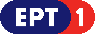 	Πρόγραμμα ΕΡΤ2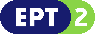 	Πρόγραμμα ΕΡΤ3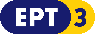 Πρόγραμμα ΕΡΤ Sports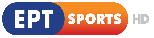 